В соответствии со статьей 39.4 Земельного кодекса Российской Федерации, Федеральным законом от 06.10.2003 года N 131-ФЗ «Об общих принципах организации местного самоуправления в Российской Федерации», Районный Совет депутатов муниципального образования «Ленский район»                                                       Р Е Ш И Л:1. Установить, что цена земельных участков, находящихся в собственности муниципального образования «Ленский район», при их продаже без проведения торгов, определяется в размере кратности ставки земельного налога за единицу площади земельного участка согласно приложению к настоящему решению:К * Ст.з/н * Кр = Цена выкупа,где:К - кадастровая стоимость земельного участка;Ст.з/н - ставка земельного налога соответствующего вида разрешенного использования земельного участка;Кр - размер кратности.2. Кратность ставки земельного налога за единицу площади земельного участка устанавливается:2.1. В размере 8, в случае продажи земельных участков с видами разрешенного использования: для индивидуального жилищного строительства, малоэтажная многоквартирная жилая застройка, для ведения личного подсобного хозяйства (приусадебный земельный участок), блокированная жилая застройка;2.2. В размере 8, в случае продажи земельных участков с видами разрешенного использования: хранение автотранспорта, размещение гаражей для собственных нужд;2.3. В размере 4, в случае продажи земельных участков с видами разрешенного использования: земельные участки общего назначения, ведение огородничества, ведение садоводства;2.4. В размере 8, в случае продажи земельных участков с видами разрешенного использования: бытовое обслуживание, объекты торговли (торговые центры, торгово-развлекательные центры (комплексы), рынки, магазины, общественное питание;2.5. В размере 8, в случае продажи земельных участков с видом разрешенного использования: гостиничное обслуживание;2.6. В размере 6, в случае продажи земельных участков с видами разрешенного использования: общественное управление, государственное управление, представительская деятельность, деловое управление, банковская и страховая деятельность;2.7. В размере 8, в случае продажи земельных участков с видами разрешенного использования: отдых (рекреация), деятельность по особой охране и изучению природы, охрана природных территорий, сохранение и репродукция редких и (или) находящихся под угрозой исчезновения видов животных, курортная деятельность, санаторная деятельность;2.8. В размере 8, в случае продажи земельных участков с видами разрешенного использования: коммунальное обслуживание, предоставление коммунальных услуг, административные здания организаций, обеспечивающих предоставление коммунальных услуг, производственная деятельность, склад;2.9. В размере 5, в случае продажи земельных участков с видом разрешенного использования: энергетика;2.10. В размере 8, в случае продажи земельных участков с иными видами разрешенного использования.3. Цена земельного участка сельскохозяйственного назначения устанавливается в размере, установленном Земельным кодексом Российской Федерации, Федеральным законом от 24 июля 2002 года N 101-ФЗ «Об обороте земель сельскохозяйственного назначения», Земельным кодексом Республики Саха (Якутия).4. Опубликовать настоящее решение в средствах массовой информации и разместить на официальном сайте муниципального образования «Ленский район».5. Настоящее решение вступает в силу со дня его официального опубликования.МУНИЦИПАЛЬНОЕ ОБРАЗОВАНИЕ«ЛЕНСКИЙ РАЙОН»РЕСПУБЛИКИ САХА (ЯКУТИЯ)РАЙОННЫЙ СОВЕТДЕПУТАТОВ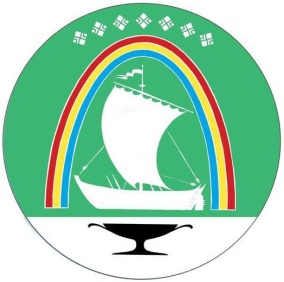 САХА  ӨРӨСПYБYЛYКЭТИН «ЛЕНСКЭЙ ОРОЙУОНУН»МУНИЦИПАЛЬНАЙ ТЭРИЛЛИИТЭОРОЙУОН ДЕПУТАТТАРЫН СЭБИЭТЭСАХА  ӨРӨСПYБYЛYКЭТИН «ЛЕНСКЭЙ ОРОЙУОНУН»МУНИЦИПАЛЬНАЙ ТЭРИЛЛИИТЭОРОЙУОН ДЕПУТАТТАРЫН СЭБИЭТЭ  РЕШЕНИЕ СЕССИИ  РЕШЕНИЕ СЕССИИ                 г. Ленск                 г. Ленск                  Ленскэй к                   Ленскэй к                   Ленскэй к                   Ленскэй к от 31 августа 2023 года                                                           № 8-8от 31 августа 2023 года                                                           № 8-8от 31 августа 2023 года                                                           № 8-8от 31 августа 2023 года                                                           № 8-8от 31 августа 2023 года                                                           № 8-8от 31 августа 2023 года                                                           № 8-8  Об установлении цены земельного участка, находящегося в собственности муниципального образования «Ленский район», при заключении договора купли-продажи такого земельного участка без проведения торгов  Об установлении цены земельного участка, находящегося в собственности муниципального образования «Ленский район», при заключении договора купли-продажи такого земельного участка без проведения торгов  Об установлении цены земельного участка, находящегося в собственности муниципального образования «Ленский район», при заключении договора купли-продажи такого земельного участка без проведения торгов  Об установлении цены земельного участка, находящегося в собственности муниципального образования «Ленский район», при заключении договора купли-продажи такого земельного участка без проведения торгов  Об установлении цены земельного участка, находящегося в собственности муниципального образования «Ленский район», при заключении договора купли-продажи такого земельного участка без проведения торгов  Об установлении цены земельного участка, находящегося в собственности муниципального образования «Ленский район», при заключении договора купли-продажи такого земельного участка без проведения торгов ПредседательГлава                                                           	                              Н. К. Сидоркина                               Ж.Ж. Абильманов 